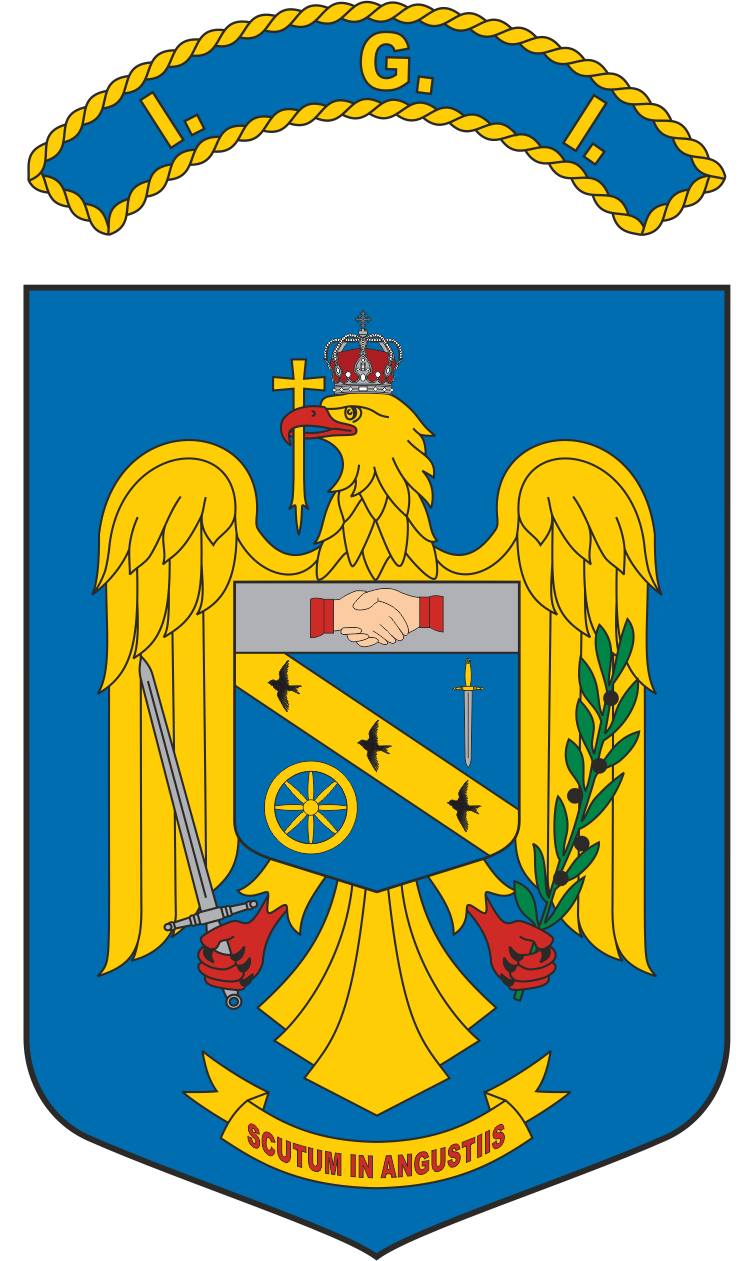 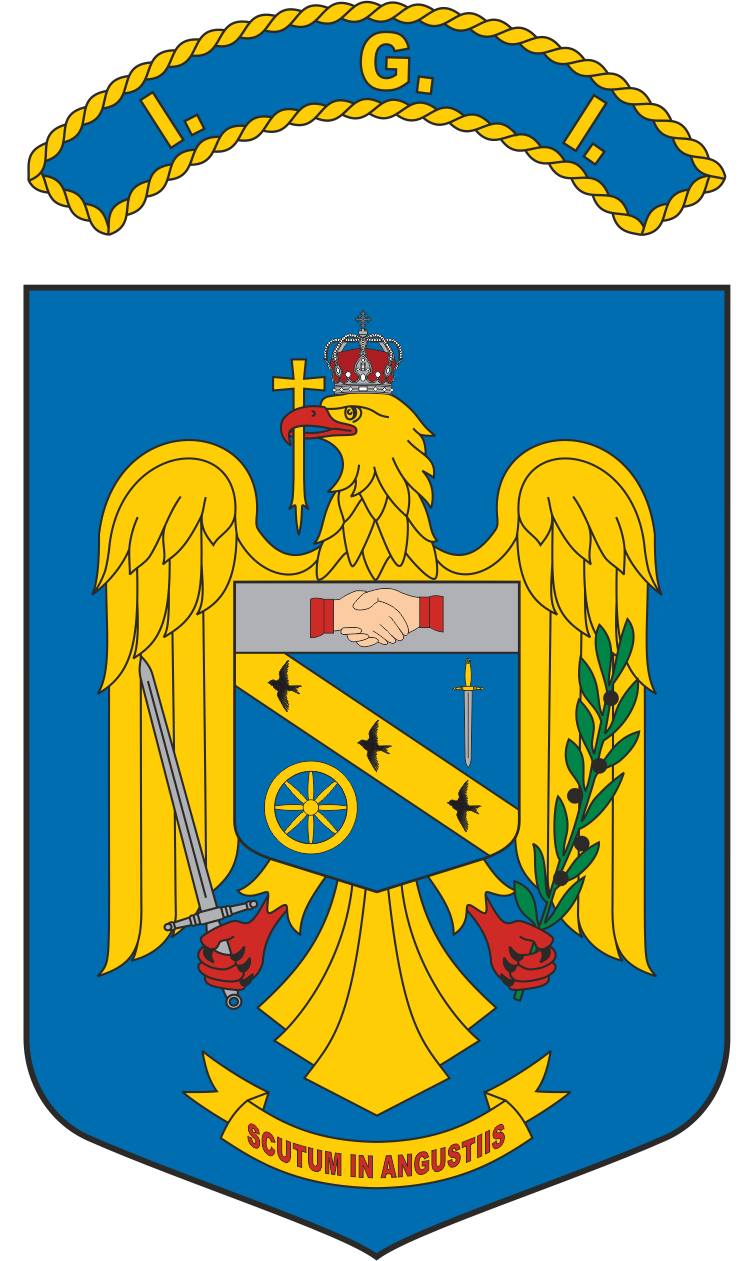 Rezultatele contestației depuse la proba privind evaluarea performanței fizice (eliminatorie) de către un candidat înscris la concursul organizat în vederea ocupării a 7 posturi de execuție vacante – ofițer de poliție din cadrul Direcției pentru Imigrări a Muncipiului București, B.I.J. Covasna, S.I.J. Iași, B.I.J Sibiu, B.I.J. Teleorman, S.I.J. Timiș, prin încadrare directă, după cum urmeazăo funcție de ofițer specialist II din cadrul Direcției pentru Imigrări a Municipiului București – Serviciul Depistări și Combaterea Șederii și Muncii Ilegale a Străinilor – Biroul Combaterea Muncii Ilegale a Străinilor, prevăzută la poziția nr. 56 din Statul de Organizare al Direcției pentru Imigrări a Municipiului București;o funcție de ofițer principal I din cadrul Direcției pentru Imigrări a Municipiului București – Serviciul Depistări și Combaterea Șederii și Muncii Ilegale a Străinilor – Biroul Depistarea Șederii Ilegale a Străinilor, prevăzută la poziția nr. 68 din Statul de Organizare al Direcției pentru Imigrări a Municipiului București;o funcție de ofițer specialist I din cadrul Biroului pentru Imigrări al județului Covasna – Combaterea Șederii și Muncii Ilegale a Străinilor, prevăzută la poziția nr. 5 din Statul de Organizare al Biroului pentru Imigrări al județului Covasna;o funcție de ofițer specialist I din cadrul Serviciului pentru Imigrări al județului Iași – Combaterea Șederii și Muncii Ilegale a Străinilor, prevăzută la poziția nr. 8 din Statul de Organizare al Serviciului pentru Imigrări al județului Iași;o funcție de ofițer specialist I din cadrul Biroului pentru Imigrări al județului Sibiu – Combaterea Șederii și Muncii Ilegale a Străinilor, prevăzută la poziția nr. 6 din Statul de Organizare al Biroului pentru Imigrări al județului Sibiu;o funcție de ofițer specialist I din cadrul Biroului pentru Imigrări al județului Teleorman – Combaterea Șederii și Muncii Ilegale a Străinilor, prevăzută la poziția nr. 5 din Statul de Organizare al Biroului pentru Imigrări al județului Teleorman;o funcție de ofițer principal I din cadrul Serviciului pentru Imigrări al județului Timiș – Combaterea Șederii și Muncii Ilegale a Străinilor, prevăzută la poziția nr. 9 din Statul de Organizare al Serviciului pentru Imigrări al județului Timiș;  PREŞEDINTELE COMISIEI DE SOLUȚIONARE A CONTESTAȚIEINr. Crit.Cod unic de identificareStructura pentru care a candidatRezultatul probei privind evaluarea performanței fizice(eliminatorie) din data de 16.06.2024Rezultatul contestației 1.   254749Direcția pentru Imigrări a Municipiului București, poz. nr. 56 și nr. 68NEPROMOVATRESPINSĂ  (NEFONDATĂ/NEÎNTEMEIATĂ)Întocmit,Secretarul comisiei de concurs